Name___________________								Date_______ Homework1) Write an algebraic expression for each written expression.a)  a number divided by seven plus ten b) twice a number plus one-halfc) the difference between three and xd) the product of three and number , minus eight2)  Think back to your class. Describe things that are similar and different between a numerical expression and algebraic expression.3) Hey it’s me, Marvin. I have been showing you a couple new ways to write multiplication. The newest way is when a number is written next to a variable. A student forgot to write all the multiplication in these algebraic expressions the new way. Help the student by rewriting the multiplication using the new way.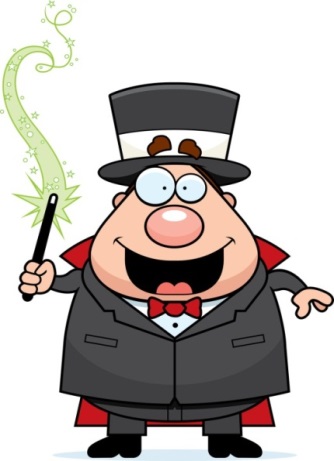 a)		b) 		c) 	d) 4)  Write a written expression for each algebraic expression.a) 			b) 			c) 